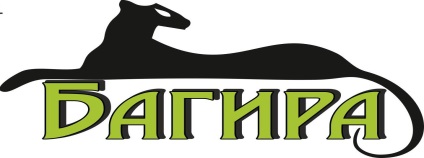                                 КУРОРТ ЗАТОКАРасположение: -1-я линия (удаленность от моря < 20 м). Компактно расположенные корпуса находятся прямо на красивом побережье Черного Моря. Б/о "Престиж" удобно расположена на белоснежной песчаной косе Черноморского побережья, в живописном уголке Юга Одесской области, в центральной части известного и хорошо развитого курорта Затока.                                                                                                                    Размещение:﻿  2х, 3х, 4х местные номера расположены в боковом третьем корпусе. В номерах, санузел с душем, кондиционер, телевизор со спутниковыми каналами, холодильник. Номера без балкона, с выходом во внутренний дворик. Инфраструктура: wi-fi. круглосуточный администратор, автостоянка, организация экскурсий, кафе с домашней кухней, круглосуточная охрана, близкое расположение к многочисленным магазинам, барам, дискотекам. в пяти минутах ходьбы расположена Центральная Аллея, где расположены разнообразные аттракционы для поклонников экстрима! В ближайшей доступности продовольственные магазины и рынки.    Питание: самостоятельно. На территории имеется кафе с домашней кухней, рядом множество кафе, баров, ресторанов                                                                                                                                                                Пляж: песчаный пляж, по желанию - лежаки, шезлонги, зонтики за дополнительную плату. Берег моря На берегу черного моря- водные развлечения, катамараны, скутеры, парашюты, водные горки, батуты!     Стоимость на одного человека:                                                                                                                                                   Дополнительно оплачивается в кассу украинского туроператора проживание и проезд по территории Украины (USD):Ребенок до 12 лет при двух взрослых- скидка 20 USD (40 BYN) Стоимость туристической услуги: 60 BYN- взрослый30 BYN- дети до 12 летВнимание!!! Туристическое агентство оставляет за собой право, в случае причин непреодолимого характера, вносить изменения в программу тура без уменьшения общего объема и качества услуг, в том числе предоставить замену отеля на равнозначный. Туристическое агентство не несет ответственности за задержки на границах и пробки на дорогах.Дата заездаКол.ночей2-х местный номер3-х местный номер4-х местный номерРебенокдо 5 лет без местаЭквивалент USDЭквивалент USDЭквивалент USDЭквивалент USDЭквивалент USDЭквивалент USD15.06 (16.06 – 26.06) 27.06101901801707020.06 (21.06 – 01.07) 02.07102001901808025.06 (26.06 – 06.07) 07.07102001901808030.06 (01.07 - 11.07) 12.07102302201908505.07 (06.07 – 16.07) 17.07102302201908510.07 (11.07 – 21.07) 22.07102402302008515.07 (16.07 – 26.07) 27.07102402302008520.07 (21.07 – 31.07) 01.08102402302008525.07 (26.07 – 05.08) 06.08102402302008530.07 (31.07 – 10.08) 11.08102402302008504.08 (05.08 – 15.08) 16.08102402302008509.08 (10.08 – 20.08) 21.08102402302008514.08 (15.08 – 25.08) 26.08102402302008519.08 (20.08 – 30.08) 31.08102001901708024.08 (25.08 - 04.09) 05.091020019017080В стоимость входит: проживание и проезд автобусом туркласса сопровождение группы по территории РБ и Украиныинформационно-консультативная услуга по подбору тураДополнительно оплачивается: медицинская страховка ~4 yeНеобходимые документы:паспорт, лист бронирования.  Если ребенок путешествует без родителей – разрешение от обоих родителей обязательно!!!